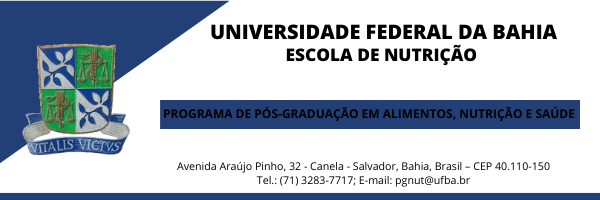                         ANEXO I - FORMULÁRIO DE INSCRIÇÃO*PROCESSO SELETIVO PARA ALUNO REGULAR(O SIGAA - Sistema Integrado de Gestão de Atividades Acadêmicas – omite a identidade do(a) candidato(a) à comissão avaliadora, tornando o processo seletivo sigiloso)O preenchimento do Formulário de Inscrição é de inteira responsabilidade do(a) candidato(a). Portanto, o não preenchimento ou o preenchimento incompleto, inviabilizará a inscrição do(a) candidato(a), podendo eliminá-lo(a) do processo seletivo.*Todas as informações são obrigatórias!Mestrado ☐ ou Doutorado ☐MODALIDADE DE CANDIDATURAPOSSUI ALGUM TIPO DE NECESSIDADE ESPECIAL?INSCRIÇÃOAO OPTAR POR CONCORRER À POLÍTICA DE RESERVA DE VAGAS, CONCORREREI NA MODALIDADE ABAIXO, DECLARANDO-ME:DADOS PESSOAIS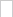 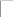 FORMAÇÃO ACADÊMICAOPÇÃO 1 DE LINHA DE PESQUISA:OPÇÃO 2 DE LINHA DE PESQUISA:Candidato brasileiroCandidato estrangeiro Nacionalidade:SIMQual?  	NÃOConcorrerei à política de reserva de vagasNão concorrerei à política de reserva de vagas(   ) Negro (Preto ou Pardo)(  )Indígena(   )Pessoa com deficiência(    )Quilombola(    )Pessoa Trans (Transexual, Travesti ou Transgênero)(    )Pessoa Trans (Transexual, Travesti ou Transgênero)(   ) Imigrante ou refugiado em situação de vulnerabilidade(   ) Imigrante ou refugiado em situação de vulnerabilidade(   ) Servidor(a) técnico(a)-administrativo(a) da UFBA(   ) Servidor(a) técnico(a)-administrativo(a) da UFBANome Oficial:Nome Oficial:Nome Oficial:Nome Oficial:Nome Social:Nome Social:Nome Social:Nome Social:Nome Social:Nome Social:Raça/Etnia:( ) Amarelo – de origem Oriental ( ) Branco ( ) Pardo ( ) Preto ( ) Remanescente de QuilomboRaça/Etnia:( ) Amarelo – de origem Oriental ( ) Branco ( ) Pardo ( ) Preto ( ) Remanescente de QuilomboRaça/Etnia:( ) Amarelo – de origem Oriental ( ) Branco ( ) Pardo ( ) Preto ( ) Remanescente de QuilomboRaça/Etnia:( ) Amarelo – de origem Oriental ( ) Branco ( ) Pardo ( ) Preto ( ) Remanescente de QuilomboRaça/Etnia:( ) Amarelo – de origem Oriental ( ) Branco ( ) Pardo ( ) Preto ( ) Remanescente de QuilomboRaça/Etnia:( ) Amarelo – de origem Oriental ( ) Branco ( ) Pardo ( ) Preto ( ) Remanescente de QuilomboRaça/Etnia:( ) Amarelo – de origem Oriental ( ) Branco ( ) Pardo ( ) Preto ( ) Remanescente de QuilomboGênero:MASC	FEM	OUTROSGênero:MASC	FEM	OUTROSGênero:MASC	FEM	OUTROSData de Nascimento:Data de Nascimento:Naturalidade:Naturalidade:Naturalidade:UF:UF:UF:UF:UF:Estado Civil:Nº do RG:Nº do RG:Órgão Expedidor:UF do RGUF do RGTipo Sanguíneo:Tipo Sanguíneo:CPF (Passaporte para estrangeiros:CPF (Passaporte para estrangeiros:Nome do Pai:Nome do Pai:Nome do Pai:Nome do Pai:Nome do Pai:Nome do Pai:Nome do Pai:Nome do Pai:Nome do Pai:Nome do Pai:Nome da Mãe:Nome da Mãe:Nome da Mãe:Nome da Mãe:Nome da Mãe:Nome da Mãe:Nome da Mãe:Nome da Mãe:Nome da Mãe:Nome da Mãe:Endereço completo:Endereço completo:Endereço completo:Endereço completo:Endereço completo:Endereço completo:Endereço completo:Endereço completo:Endereço completo:Endereço completo:Bairro:Bairro:CEP:CEP:CEP:Cidade:Cidade:Cidade:Cidade:Estado:Tipo da Escola de Ensino Médio: ( ) Pública ( ) PrivadaTipo da Escola de Ensino Médio: ( ) Pública ( ) PrivadaTelefone Fixo e/ou Celular:Telefone Fixo e/ou Celular:Telefone Fixo e/ou Celular:E-mail:E-mail:E-mail:E-mail:E-mail:C u r s o de Graduação / Grau Acadêmico (se Bacharelado, Licenciatura Plena ou Tecnólogo:Ano-Período de Conclusão:Instituição de Conclusão da Gaduação:Instituição de Conclusão da Gaduação:Curso de Pós-Graduação (se tiver):Ano de Conclusão:Instituição:Instituição:1 – Alimentação, nutrição e cultura. ( )2 - Bases experimentais e clínicas da nutrição. ( )3 - Epidemiologia dos distúrbios nutricionais e políticas públicas. ( )4 - Vigilâncias de alimentos e saúde. ( )1 – Alimentação, nutrição e cultura. ( )2 - Bases experimentais e clínicas da nutrição. ( )3 - Epidemiologia dos distúrbios nutricionais e políticas públicas. ( )4 - Vigilâncias de alimentos e saúde. ( )Local e Data:Assinatura: